Office of Environment and Heritage
Application for a Licence to Catch and Release Possums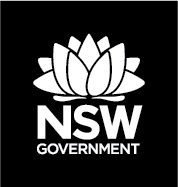 Biodiversity Conservation Act 2016Fill out this form to apply for a biodiversity conservation licence under the Biodiversity Conservation Act 2016 to catch and release possums.I do hereby apply for a biodiversity conservation licence under Biodiversity Conservation Act 2016 to live-trap and release nuisance possums. I have read and understand the Possum Management Policy (which can be viewed on the OEH website).I have read and understand the conditions that may apply to the licence if granted.The fee of $30.00 is attached. I declare that all the information provided by me in this application is true and correct.Privacy statementThis application form contains information that identifies you and is defined as personal information under the NSW Privacy and Personal Information Protection Act 1998. Your personal information is being collected for the purpose of processing and assessing your application for a biodiversity conservation licence under the Biodiversity Conservation Act 2016, Biodiversity Conservation Regulation 2017 or other instruments made under this Act. It is also being collected to allow OEH to administer the licence scheme, including to carry out reporting, auditing and compliance. OEH will only use your personal information for a purpose that is consistent with these purposes. This includes contacting you from time to time about proposed changes to the licence scheme. Consistent with the purpose of collection, OEH may disclose your personal information to the third parties for the purposes of confirming information provided by you in this application, and for compliance and investigation purposes. Your personal information may also be disclosed to a third party under an exemption under privacy law, including in circumstances where disclosure is required for a law enforcement purpose or as part of the investigation functions of an agency. Your personal information will be held by OEH in a secure, government accredited database. You may access and amend your personal information by contacting OEH – email the OEH Privacy Officer at pia@environment.nsw.gov.au or telephone on 02 9995 5266.Public registerAs required by the Biodiversity Conservation Act 2016, a public register of biodiversity conservation licences will be published on the OEH website. The public register will not include personal information of individuals. Information about the location of plants and animals covered by licences will be restricted to postcode.OffencesIt is an offence to provide false or misleading information in applications and documents in connection with matters under the Biodiversity Conservation Act 2016.Applications/enquiries may be directed to:Wildlife TeamPO Box 1967 Hurstville NSW 1481	Phone: 02 9585 6406Email: wildlife.licensing@environment.nsw.gov.auOffice of Environment and Heritage, 59 Goulburn Street, Sydney South NSW 2000. Phone: 1300 361 967 (OEH and national parks enquiries); email: info@environment.nsw.gov.au; website: www.environment.nsw.gov.au; OEH 2018/0552; November 2018.Company name  Company name  Company name  Company name  Company name  Company name  Company name  Company name  Company name  Company name  Title  First name  First name  First name  First name  Other names  Other names  Other names  Other names  Other names  Surname  Surname  Surname  Surname  Surname  Surname  Surname  Date of birth  Date of birth  Date of birth  Position within company  Position within company  Position within company  Position within company  Position within company  Position within company  Position within company  Position within company  Position within company  Position within company  Company business addressCompany business addressAddress  Address  Address  Address  Address  Address  Address  Address  Company business addressCompany business addressSuburb/Town  Suburb/Town  Suburb/Town  Suburb/Town  State  State  State  Postcode  Company postal address (if different from above)Company postal address (if different from above)Address  Address  Address  Address  Address  Address  Address  Address  Company postal address (if different from above)Company postal address (if different from above)Suburb/Town  Suburb/Town  Suburb/Town  Suburb/Town  State  State  State  Postcode  Preferred phone  Preferred phone  Preferred phone  Preferred phone  Alternative phone  Alternative phone  Alternative phone  Alternative phone  Alternative phone  Alternative phone  Email  Email  Email  Email  Email  Email  Email  Email  Email  Email  Website  Website  Website  Website  Website  Website  Website  Website  Website  Website  I give permission for the Office of Environment and Heritage (OEH) to publish the company name, contact phone number, email address and/or web address on the OEH website   Yes    NoI give permission for the Office of Environment and Heritage (OEH) to publish the company name, contact phone number, email address and/or web address on the OEH website   Yes    NoI give permission for the Office of Environment and Heritage (OEH) to publish the company name, contact phone number, email address and/or web address on the OEH website   Yes    NoI give permission for the Office of Environment and Heritage (OEH) to publish the company name, contact phone number, email address and/or web address on the OEH website   Yes    NoI give permission for the Office of Environment and Heritage (OEH) to publish the company name, contact phone number, email address and/or web address on the OEH website   Yes    NoI give permission for the Office of Environment and Heritage (OEH) to publish the company name, contact phone number, email address and/or web address on the OEH website   Yes    NoI give permission for the Office of Environment and Heritage (OEH) to publish the company name, contact phone number, email address and/or web address on the OEH website   Yes    NoI give permission for the Office of Environment and Heritage (OEH) to publish the company name, contact phone number, email address and/or web address on the OEH website   Yes    NoI give permission for the Office of Environment and Heritage (OEH) to publish the company name, contact phone number, email address and/or web address on the OEH website   Yes    NoI give permission for the Office of Environment and Heritage (OEH) to publish the company name, contact phone number, email address and/or web address on the OEH website   Yes    NoAustralian Business Number (ABN)  Australian Business Number (ABN)  Australian Business Number (ABN)  Australian Business Number (ABN)  Australian Business Number (ABN)  Australian Business Number (ABN)  Australian Business Number (ABN)  Australian Business Number (ABN)  Australian Business Number (ABN)  Australian Business Number (ABN)  Australian Company Number (ACN)*  * if you have an ACN number and wish your other company employees to be authorised under this licence, please provide their details below.Australian Company Number (ACN)*  * if you have an ACN number and wish your other company employees to be authorised under this licence, please provide their details below.Australian Company Number (ACN)*  * if you have an ACN number and wish your other company employees to be authorised under this licence, please provide their details below.Australian Company Number (ACN)*  * if you have an ACN number and wish your other company employees to be authorised under this licence, please provide their details below.Australian Company Number (ACN)*  * if you have an ACN number and wish your other company employees to be authorised under this licence, please provide their details below.Australian Company Number (ACN)*  * if you have an ACN number and wish your other company employees to be authorised under this licence, please provide their details below.Australian Company Number (ACN)*  * if you have an ACN number and wish your other company employees to be authorised under this licence, please provide their details below.Australian Company Number (ACN)*  * if you have an ACN number and wish your other company employees to be authorised under this licence, please provide their details below.Australian Company Number (ACN)*  * if you have an ACN number and wish your other company employees to be authorised under this licence, please provide their details below.Australian Company Number (ACN)*  * if you have an ACN number and wish your other company employees to be authorised under this licence, please provide their details below.First nameFirst nameFirst nameOther nameSurnameSurnameSurnameSurnameDate of BirthDate of BirthSignature: Date:  Payment detailsPayment detailsPayment detailsPayment detailsPayment detailsPayment detailsPayment detailsPayment detailsPayment detailsPayment detailsPayment detailsPayment detailsPayment detailsPayment detailsPayment detailsPayment detailsPayment detailsPayment detailsPayment detailsPayment detailsEnter your payment details here if you are paying by Credit Card (a merchant fee of 0.4% will be charged to all credit card transactions). You may also pay by cheque or money order (made payable to Office of Environment and Heritage).Enter your payment details here if you are paying by Credit Card (a merchant fee of 0.4% will be charged to all credit card transactions). You may also pay by cheque or money order (made payable to Office of Environment and Heritage).Enter your payment details here if you are paying by Credit Card (a merchant fee of 0.4% will be charged to all credit card transactions). You may also pay by cheque or money order (made payable to Office of Environment and Heritage).Enter your payment details here if you are paying by Credit Card (a merchant fee of 0.4% will be charged to all credit card transactions). You may also pay by cheque or money order (made payable to Office of Environment and Heritage).Enter your payment details here if you are paying by Credit Card (a merchant fee of 0.4% will be charged to all credit card transactions). You may also pay by cheque or money order (made payable to Office of Environment and Heritage).Enter your payment details here if you are paying by Credit Card (a merchant fee of 0.4% will be charged to all credit card transactions). You may also pay by cheque or money order (made payable to Office of Environment and Heritage).Enter your payment details here if you are paying by Credit Card (a merchant fee of 0.4% will be charged to all credit card transactions). You may also pay by cheque or money order (made payable to Office of Environment and Heritage).Enter your payment details here if you are paying by Credit Card (a merchant fee of 0.4% will be charged to all credit card transactions). You may also pay by cheque or money order (made payable to Office of Environment and Heritage).Enter your payment details here if you are paying by Credit Card (a merchant fee of 0.4% will be charged to all credit card transactions). You may also pay by cheque or money order (made payable to Office of Environment and Heritage).Enter your payment details here if you are paying by Credit Card (a merchant fee of 0.4% will be charged to all credit card transactions). You may also pay by cheque or money order (made payable to Office of Environment and Heritage).Enter your payment details here if you are paying by Credit Card (a merchant fee of 0.4% will be charged to all credit card transactions). You may also pay by cheque or money order (made payable to Office of Environment and Heritage).Enter your payment details here if you are paying by Credit Card (a merchant fee of 0.4% will be charged to all credit card transactions). You may also pay by cheque or money order (made payable to Office of Environment and Heritage).Enter your payment details here if you are paying by Credit Card (a merchant fee of 0.4% will be charged to all credit card transactions). You may also pay by cheque or money order (made payable to Office of Environment and Heritage).Enter your payment details here if you are paying by Credit Card (a merchant fee of 0.4% will be charged to all credit card transactions). You may also pay by cheque or money order (made payable to Office of Environment and Heritage).Enter your payment details here if you are paying by Credit Card (a merchant fee of 0.4% will be charged to all credit card transactions). You may also pay by cheque or money order (made payable to Office of Environment and Heritage).Enter your payment details here if you are paying by Credit Card (a merchant fee of 0.4% will be charged to all credit card transactions). You may also pay by cheque or money order (made payable to Office of Environment and Heritage).Enter your payment details here if you are paying by Credit Card (a merchant fee of 0.4% will be charged to all credit card transactions). You may also pay by cheque or money order (made payable to Office of Environment and Heritage).Enter your payment details here if you are paying by Credit Card (a merchant fee of 0.4% will be charged to all credit card transactions). You may also pay by cheque or money order (made payable to Office of Environment and Heritage).Enter your payment details here if you are paying by Credit Card (a merchant fee of 0.4% will be charged to all credit card transactions). You may also pay by cheque or money order (made payable to Office of Environment and Heritage).Enter your payment details here if you are paying by Credit Card (a merchant fee of 0.4% will be charged to all credit card transactions). You may also pay by cheque or money order (made payable to Office of Environment and Heritage).Card type   MasterCard		   Visa   MasterCard		   Visa   MasterCard		   Visa   MasterCard		   Visa   MasterCard		   Visa   MasterCard		   Visa   MasterCard		   Visa   MasterCard		   Visa   MasterCard		   Visa   MasterCard		   Visa   MasterCard		   Visa   MasterCard		   Visa   MasterCard		   Visa   MasterCard		   Visa   MasterCard		   Visa   MasterCard		   Visa   MasterCard		   Visa   MasterCard		   Visa   MasterCard		   Visa Card number Expiry date – 
month/year (xx/xx)/CCV number  (this is located on the back of your credit/debit card next to the signature panel strip) (this is located on the back of your credit/debit card next to the signature panel strip) (this is located on the back of your credit/debit card next to the signature panel strip) (this is located on the back of your credit/debit card next to the signature panel strip) (this is located on the back of your credit/debit card next to the signature panel strip) (this is located on the back of your credit/debit card next to the signature panel strip) (this is located on the back of your credit/debit card next to the signature panel strip) (this is located on the back of your credit/debit card next to the signature panel strip) (this is located on the back of your credit/debit card next to the signature panel strip) (this is located on the back of your credit/debit card next to the signature panel strip) (this is located on the back of your credit/debit card next to the signature panel strip) (this is located on the back of your credit/debit card next to the signature panel strip) (this is located on the back of your credit/debit card next to the signature panel strip) (this is located on the back of your credit/debit card next to the signature panel strip) (this is located on the back of your credit/debit card next to the signature panel strip) (this is located on the back of your credit/debit card next to the signature panel strip) (this is located on the back of your credit/debit card next to the signature panel strip) (this is located on the back of your credit/debit card next to the signature panel strip) (this is located on the back of your credit/debit card next to the signature panel strip)Amount ($)$ $ $ $ $ $ $ $ $ $ $ $ $ $ $ $ $ $ $ Name on cardCardholder’s signature